Уважаемые коллеги!Воронежский государственный университет инженерных технологий приглашает Вас принять участие в работе IV Международной научно-практической конференции «Инновационные решения при производстве продуктов питания из растительного сырья», которая проводится в рамках реализации технологической платформы «Технологии пищевой и перерабатывающей промышленности АПК – продукты здорового питания» и посвящается 120-летию выдающегося ученого-сахарника, профессора С.З. Иванова.Конференция состоится 12 апреля 2022 года по адресу: г. Воронеж, проспект Революции, 19, ФГБОУ ВО «Воронежский государственный университет инженерных технологий».Работа конференции планируется по следующим направлениям:Секция № 1 Инновационные технологические решения при переработке растительного сырьяСекция № 2 Комплексная переработка сырья и вторичных ресурсов перерабатывающих отраслей АПК Секция № 3 Нано- и биотехнологии в разработке продуктов функционального назначенияСекция № 4 Экономическая эффективность и инвестиционная привлекательность внедрения научных разработок для отраслей АПК. Секция № 5 Научно-практическое обоснование ресурсосберегающих технологий при переработке растительного сырьяСекция № 5. Проблемы подготовки кадров для реализации инновационных технологических решений. По материалам конференции будет издан электронный сборник статей и тезисов.Форма проведения конференции  СМЕШАННАЯ.В рамках конференции 12 апреля 2022 года планируется проведение  научных чтений «ТЕОРЕТИЧЕСКИЕ АСПЕКТЫ ПЕРЕРАБОТКИ РАСТИТЕЛЬНОГО СЫРЬЯ И САХАРНОГО ПРОИЗВОДСТВА» с участием преподавателей и обучающихся ВГУИТ.Для участия в конференции необходимо представить в :1. Заявку на участие в конференции в электронной форме (пример оформления: см. Приложение 1);2. Текст доклада в электронной форме для опубликования:- в форме тезиса – не более 1 страницы;- в форме статьи – не более 5 страниц (с учетом графического материала) Стоимость публикации 300 руб. за 3 с. материалов, стоимость каждой последующей с. 100 руб.ЭЛЕКТРОННЫЙ СБОРНИК МАТЕРИАЛОВ КОНФЕРЕНЦИИ БУДЕТ ПРЕДСТАВЛЕНВ Российском индексе научного цитирования (РИНЦ) и научной электронной библиотеке (eLibrary).Электронная версия материалов для опубликования представляется в формате MS Word 2003/07/10 (пример оформления: см. Приложение 2).Представление заявок, материалов для опубликования:- в электронном виде по электронной почте (вложенными файлами, допускается архивирование: RAR, ZIP).Срок приема материалов:до 10 апреля 2022 г.Информация для контактов:394036, Россия, г. Воронеж,проспект Революции, 19ФГБОУ ВО Воронежский государственный университет инженерных технологий,  конференцииE-mail: kafedra_tbisp@mail.ruс пометкой в теме письма 120-летие проф. С.З. Иванова контактный телефон: (473) 255-37-32 8-903-652-21-46120 ЛЕТпрофессора С.З.  Иванова                                                     Приложение 1В оргкомитет IV Международной научно-практической конференции«Инновационные решения при производстве продуктов питания из растительного сырья»ЗАЯВКАна участиеФ.И.О. (полностью)___________________________________________________________________Место работы__________________________________________________________________________________________________________________Должность, ученая степень, ученое звание_________________________________________________________________________________________Название доклада__________________________Телефон (служебный):_________________________________________________________________Факс:_______________________________________________________________________________E-mail:____________________________________Адрес (для переписки)__________________________________________________________________________________________________________Подпись:________________«___»___________________2022 годПриложение 2ФОРМА ПРЕДСТАВЛЕНИЯ ДОКЛАДОВФормат: А5 (148х210), книжный.Шрифт: Times New Roman, 11 пт.Поля: верхнее – , нижнее – ,левое – , правое – .Межстрочный интервал – одинарный,               выравнивание – по ширине, абзацный отступ – ., допускается расстановка переносов.Образец:УДКпустая строкаНАЗВАНИЕ ДОКЛАДА(Жирным шрифтом, по центру строки, без переноса слов)пустая строкаИнициалы и фамилии авторовпустая строкаПолное название организации, город, страна пустая строкаТекстСписок литературы (только для статей)Графический материал (только для статей)Подрисуночные подписи (только для статей)Графический материал представляется отдельными файлами (формат JPEG) или в теле документа (см. образец) – не более 4 рисунков на странице. Нумерация обязательна. Подрисуночные подписи помещаются отдельно в теле документа (см. образец).Таблицы и формулы размещаются по тексту. Нумерация обязательна.Представленные материалы дальнейшему редактированию и исправлению не подлежат. Материалы, не удовлетворяющие вышеуказанным требованиям, не рассматриваются и авторам не возвращаются.Министерство науки и высшего образования РФСоюз сахаропроизводителей РоссииФГБНУ ВНИИСС им. А.Л. МазлумоваФГБОУ ВО «Воронежский государственный университет инженерных технологий»IV Международнаянаучно-практическая конференция«Инновационные решенияпри производстве продуктов питания из растительного сырья»(проводится в рамках реализации технологической платформы «Технологии пищевой и перерабатывающей промышленности АПК – продукты здорового питания» и посвящается 120-летию профессора С.З. Иванова)12 апреля 2022 года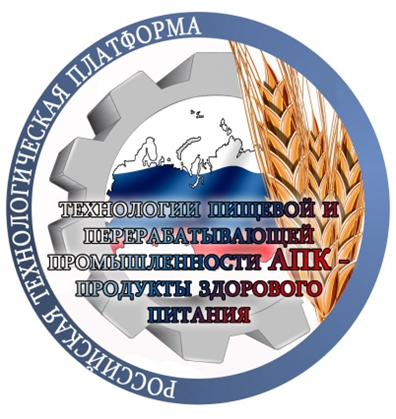 Воронеж 2022